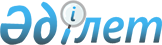 "Прокуратура органдарының ерекше үй-жайларына арналған алаңдар заттай нормаларын бекіту туралы" Қазақстан Республикасы Бас Прокурорының 2015 жылғы 30 маусымдағы № 86 бұйрығына толықтырулар енгізу туралыҚазақстан Республикасы Бас Прокурорының 2016 жылғы 22 маусымдағы № 111 бұйрығы. Қазақстан Республикасының Әділет министрлігінде 2016 жылы 8 тамызда № 14082 болып тіркелді

      БҰЙЫРАМЫН:



      1. «Прокуратура органдарының ерекше үй-жайларына арналған алаңдар заттай нормаларын бекіту туралы» Қазақстан Республикасы Бас Прокурорының 2015 жылғы 30 маусымдағы № 86 бұйрығына (Нормативтік құқықтық актілердің мемлекеттік тізілімінде № 11899  тіркелді, 2015 жылғы 9 қыркүйектегі «Әділет» ақпараттық-құқықтық жүйесінде жарияланған) мынадай толықтырулар енгізілсін:



      көрсетілген бұйрықпен бекітілген прокуратура органдарының ерекше үй-жайларына арналған алаңдар заттай нормалары мынадай мазмұндағы бөліммен және жолдармен толықтырылсын:

«                                                                   ».

      2. Қазақстан Республикасы Бас прокуратурасының жанындағы Құқық қорғау органдары академиясының ректоры Ұ.С. Байжанов:



      1) осы бұйрықтың Қазақстан Республикасының Әділет министрлігінде мемлекеттік тіркелуін;



      2) осы бұйрық Қазақстан Республикасының Әділет министрлігінде мемлекеттік тіркеуден өткеннен кейін он күнтізбелік күн ішінде мерзімді баспа басылымдарында және «Әділет» ақпараттық-құқықтық жүйесінде ресми жариялауға жолдануын;



      3) осы бұйрық Қазақстан Республикасы Әділет министрлігінде мемлекеттік тіркегеннен кейін күнтізбелік он күн ішінде Қазақстан Республикасының нормативтік құқықтық актілерінің эталондық бақылау банкіне енгізу үшін «Қазақстан Республикасы Әділет министрлігі Республикалық құқықтық ақпарат орталығы» шаруашылық жүргізу құқығындағы республикалық мемлекеттік кәсіпорнына жолдануын;



      4) осы бұйрықтың Қазақстан Республикасы Бас прокуратурасының интернет-ресурсында орналастырылуын қамтамасыз етсін.



      3. Осы бұйрықтың орындалуын бақылау Қазақстан Республикасы Бас Прокурорының бірінші орынбасары И.Д. Меркельге жүктелсін.



      4. Осы бұйрық алғаш ресми жарияланған күнінен бастап он күнтізбелік күн өткен соң қолданысқа енеді.      Қазақстан Республикасының

      Бас Прокуроры                              Ж. Асанов      КЕЛІСІЛДІ

      Қазақстан Республикасының

      Қаржы министрі

      ____________ Б. Сұлтанов

      2016 жылғы 4 шілде
					© 2012. Қазақстан Республикасы Әділет министрлігінің «Қазақстан Республикасының Заңнама және құқықтық ақпарат институты» ШЖҚ РМК
				Қазақстан Республикасы Бас прокуратурасының жанындағы Құқық қорғау органдары академиясы
67Қаруларды, оқ-дәрілерді және арнайы құралдарды сақтауға арналған үй-жай 1-ші аттестатталған қызметкерге шаршы.м0,268Жедел кезекшіні орналастыруға арналған үй-жай шаршы.м3669Криминалистика және тергеу сараптамалары зертханасының оқу сыныбышаршы.м24670ТИР шаршы.м41271Дене шынықтыруға арналған үй-жайшаршы.м90072Кітапхана шаршы.м40073Бір білім алушыға арналған пайдалы оқу алаңышаршы.м9 74Құпия грифті құжаттармен және картотекалармен жұмыс істеу және оларды сақтауға арналған үй-жайшаршы.м6375Арнайы кітапхана шаршы.м129,676Академия мұражайы шаршы.м26,6 77Шетел делегациясын қабылдау залышаршы.м77,678Қызметкерлерді компьютерлік тестілеуден өткізуге арналған кабинетішаршы.м13579Мұрағатшаршы.м15,180Гараж (1 машиналық орны)шаршы.м18